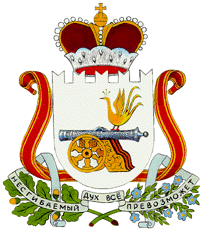 СОВЕТ ДЕПУТАТОВ ГОРОДИЩЕНСКОГО СЕЛЬСКОГО ПОСЕЛЕНИЯХИСЛАВИЧСКОГО РАЙОНА СМОЛЕНСКОЙ ОБЛАСТИРЕШЕНИЕот   27 декабря 2017 года            № 39       В соответствии с подпунктом 3 пункта 5 статьи 39.28 Земельного кодекса Российской Федерации, Уставом Городищенского  сельского поселения Хиславичского района Смоленской области, Совет депутатов Городищенского сельского поселения Хиславичского района Смоленской области       РЕШИЛ:1.  Утвердить прилагаемый Порядок определения размера платы за увеличение площади земельных участков, находящихся в частной собственности, в результате перераспределения таких земельных участков и земельных участков, находящихся в муниципальной собственности Городищенского сельского поселения Хиславичского района Смоленской области.       2. Настоящее Решение обнародовать и разместить на официальном сайте Администрации муниципального образования «Хиславичский район» Смоленской области.       3. Настоящее Решение вступает в силу после его обнародования и распространяется на правоотношения, возникшие с 1 января  2016 года.Глава муниципального образования Городищенского сельского поселенияХиславичского района  Смоленской области                  В.Б. Маганков                  Приложение № 1к решениюСовета депутатовГородищенского сельского поселенияХиславичского района Смоленской областиот 27.12.2017г.  № 39 ПОРЯДОКОПРЕДЕЛЕНИЯ РАЗМЕРА ПЛАТЫ ЗА УВЕЛИЧЕНИЕ ПЛОЩАДИ ЗЕМЕЛЬНЫХУЧАСТКОВ, НАХОДЯЩИХСЯ В ЧАСТНОЙ СОБСТВЕННОСТИ, В РЕЗУЛЬТАТЕПЕРЕРАСПРЕДЕЛЕНИЯ ТАКИХ ЗЕМЕЛЬНЫХ УЧАСТКОВ И ЗЕМЕЛЬНЫХУЧАСТКОВ, НАХОДЯЩИХСЯ В МУНИЦИПАЛЬНОЙ СОБСТВЕННОСТИГОРОДИЩЕНСКОГО СЕЛЬСКОГО ПОСЕЛЕНИЯ ХИСЛАВИЧСКОГО РАЙОНАСМОЛЕНСКОЙ ОБЛАСТИ1. Настоящий Порядок устанавливает правила определения размера платы за увеличение площади земельных участков, находящихся в частной собственности, в результате перераспределения таких земельных участков и земельных участков, находящихся в муниципальной собственности Городищенского  сельского поселения Хиславичского района Смоленской области.2. Размер платы за увеличение площади земельных участков, находящихся в частной собственности, в результате перераспределения таких земельных участков и земельных участков, находящихся в муниципальной собственности Городищенского сельского поселения Хиславичского района Смоленской области, определяется как разница между кадастровой стоимостью образованного земельного участка, площадь которого увеличилась в результате перераспределения земельных участков, и кадастровой стоимостью земельного участка, находящегося в частной собственности, до перераспределения земельных участков.3. Кадастровая стоимость земельного участка определяется на основании сведений о кадастровой стоимости земельного участка, выдаваемых уполномоченным федеральным органом исполнительной власти в области государственной регистрации прав на недвижимое имущество и сделок с ним, кадастрового учёта и ведения государственного кадастра недвижимости.Об утверждении порядка определения размера платы за увеличение площади земельных участков, находящихся в частной  собственности, в результате перераспределения таких земельных участков и земельных участков, находящихся в муниципальной собственности Городищенского сельского поселения Хиславичского района Смоленской области